Бюджетное профессиональное образовательное учреждениеХанты-Мансийского автономного округа – Югры«Сургутский колледж русской культуры им. А. С. Знаменского»Разработка мастер-класса «Народная тряпичная кукла-закрутка»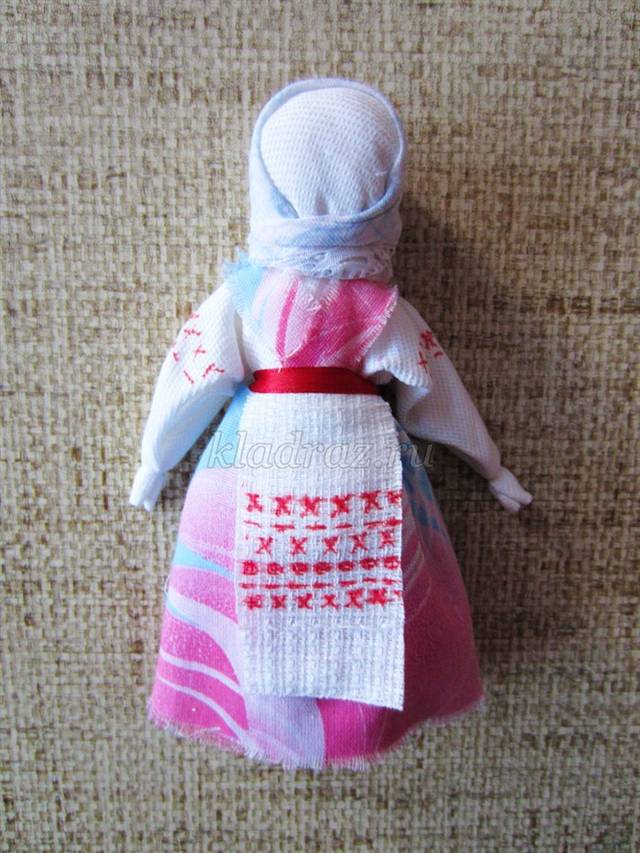 Разработчик: Шаймиева Ксения Робертовна – преподавательмастер производственного обученияг. Сургут2019План-конспект мастер-классаТема мастер-класса: «Народная тряпичная кукла-закрутка»Цель мастер-класса: формирование у детей интереса к истории и культуре русского народа по средствам изготовления русской традиционной народной куклы-закрутки.Задачи мастер–классаОбучающие: - создание народной куклы-закрутки;- знания об истории возникновения и разнообразии народной куклы;- создание представления о технике;- формирование умения планировать и организовывать творческий процесс.Воспитательные:- интерес к культуре своего народа и бережное отношение к кукле;- эстетический вкус при изготовлении куклы-закрутки;- аккуратность в работе;- положительные эмоции к творчеству и его результату.Развивающие:- творческое восприятие мира;- воображение, творческое мышление;- мелкая моторика рук, память, внимание,  усидчивость;- глазомер и умение работать с лоскутами ткани.Методы обучения:Словесный (инструктаж, объяснение, беседа, ответы на вопросы);Наглядный (демонстрация, выставка работ);Практический (поэтапное выполнение текстильного изделия, завершение работ).Форма мастер-класса: групповая.Актуальность: разработка мастер-класса предназначена для проекта «доступная среда», а так же для мастеров производственного обучения, педагогов дополнительного образования, воспитателей.Примечание: проект «доступная среда» для детей с ограниченными возможностями (ОВЗ), возрастная категория с 8 лет.Применение: оберег, подарок своими руками, народная кукла, современная кукла, игровая кукла, текстильное изделие, предмет интерьера.Материалы:Примечание: в рамках проекта «доступная среда» для детей с ограниченными возможностями (ОВЗ), работу с ножницами выполняют родитель или мастер проводящий мастер-класс. План мастер-класса.Организационный момент.Мотивация. Сконцентрировать внимание и вызвать интерес к мастер-классу.Объяснение. Обеспечить понимание чего они должны достигнуть в результате мастер-класса.Практическая работа. Выполнение практической работы по инструкционной карте. Подведение итогов мастер- класса.ВведениеВ мастер-классе подробно расскажем и покажем, как выполнить куклу-закрутку своими руками из лоскутков ткани, быстро и красиво. Благодаря процессу изготовления «народной тряпичной куклы-закрутки» развиваются усидчивость, творческое восприятие мира, воображение, творческое мышление, мелкая моторика рук, память, внимание, глазомер и умение работать с лоскутами ткани.Рукотворные куклы на протяжении веков сопровождали быт русских крестьян. Они бережно хранились в сундуках и передавались из поколения в поколение. Малым деткам кукол шили мамы, старшие сестры, бабушки.. Ребенка специально обучали традиционным приемам изготовления куклы, и лет с пяти простейшую тряпичную куклу могла сделать любая девочка». А начинали девочек учить изготавливать куклы уже с трехлетнего возраста.Главная особенность куклы, заключается в том, что сделана она без иголки и безлика. Для ребенка кукла будет игрушкой-подружкой и оберегом одновременно, поэтому колоть её иглой негоже, а делать лицо по народным поверьям нельзя, так как такая кукла может обрести душу и стать опасной. А «безликая» куколка считается предметом неодушевленным и не может навредить ребенку. Сделанная с любовью своими руками куколка, будет предметом гордости ее мастерицы.В ходе проведения мастер-класса посетители могут задавать интересующие вопросы по теме мастер-класса «птички из пряжи».Ход мастер-класса «Народная тряпичная кукла-закрутка»Берем один квадрат белой ткани и подгибаем края внутрь.Там, где подогнут более широкий край (справа) будет основание. Оно получится толще, для того, чтобы кукла была устойчива. В середину кладем синтепон, чтобы наша куколка не была слишком худенькой. Выполняем тугое закручивание. Получилась скрутка - рулик. Это «тулово» нашей куколки. На уровне шеи и пояса перевязываем скрутку ниткой. Берем второй квадрат белой ткани, в центр размещаем скрутку и кусочек синтепона, чтобы голова получилась более круглой. Завязываем ниткой на уровне шеи. Расправляем ткань. Постараемся убрать лишние складки с лица куклы. -Формируем руки: определяем их длину и лишнюю ткань заворачиваем вовнутрь. Края рукава убираем в середину. Отмеряем размеры ладошек и перетягиваем их ниткой. Свободные уголки подвязываем вокруг туловища ниткой на поясе, стараясь распределить ткань равномерно.Основа нашей куклы готова. А вот наряд - это ваша фантазия и творчество. Мы будем делать сарафан. Берем две узкие цветные полоски ткани и располагаем их крестообразно через плечи на груди и спине. Завязываем ниткой на поясе. Квадрат цветной ткани сворачиваем пополам, располагая нитку внутри. Стягиваем нитку, ткань прикладываем к поясу, равномерно распределяя вокруг, и завязываем. Косыночку завязываем вокруг головы. Украшаем передничком завязываем пояс и куколка готова. Список используемых источников1.Дайн Г.Л. Русская тряпичная кукла – Тверь: культура и традиции, 2007.-С 1202.Детская энциклопедия: Я познаю мир: Игрушки/ Авт. сост. Н.Г.Юрина.-М.:ООО" Фирма"Издательство АСТ""; ЗАО " Издательский дом семейная мастерская", 1999.-496с.,ил.3.Котова И.Н. Русские обряды и традиции. Народная кукла.-С.П.: Паритет, 2003.-С.2364.Шпикалов А. Русская игрушка.- М.: Прогресс,1974.-С.160ПРИЛОЖЕНИЕИнструкционная карта«Народная тряпичная кукла-закрутка»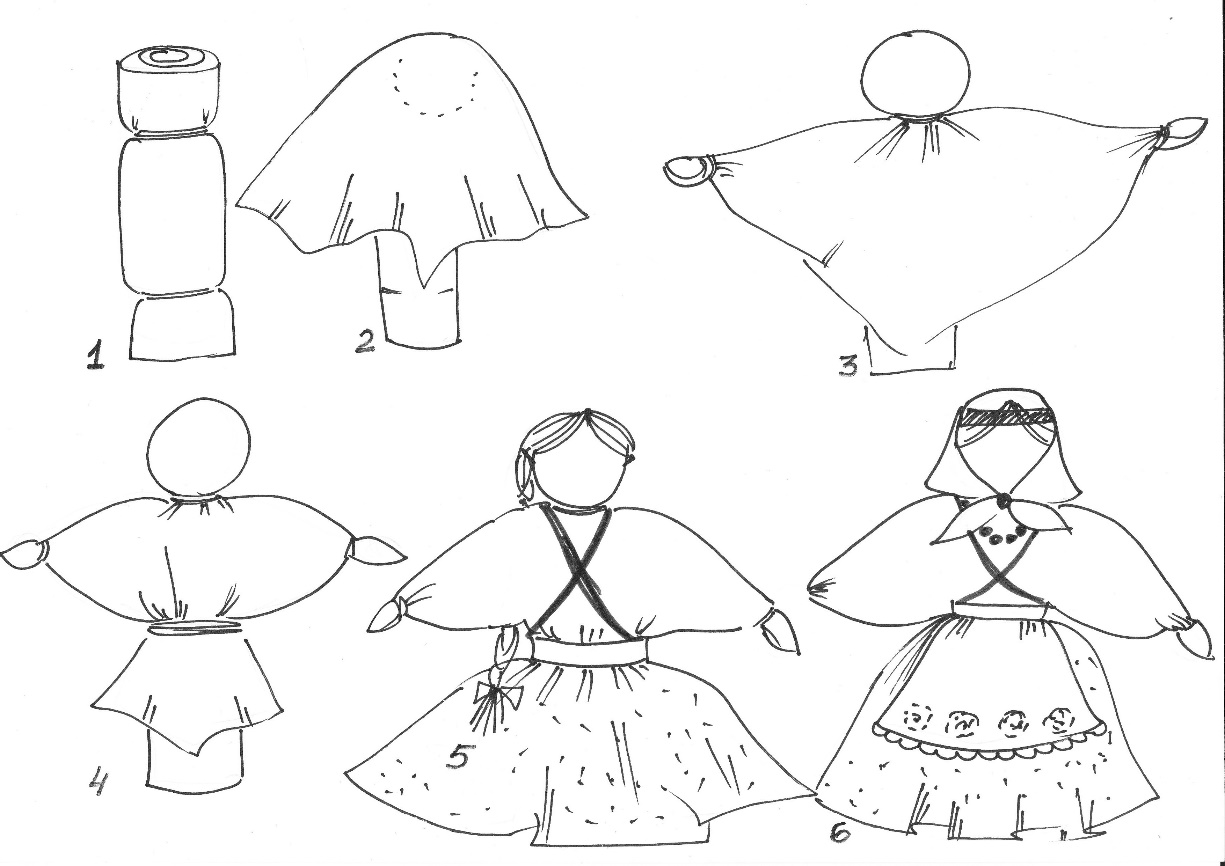 № п/пНаименованиеКоличество (на 1 чел.)1Квадрат белой ткани (20х20) для туловища и блузки2 шт.2Квадрат (20х20) 1 шт.3Полоска цветной ткани (16х1,5) для сарафана 1 шт4Прямоугольный лоскутик (4х5) для передника 1 шт.5Треугольник  цветной ткани (13х20х13)1шт.6Белые  швейные нитки1 шт.7Синтепон для объема (20х20)1 шт.8 Тесьма для пояса.15 см1 шт.9Ножницы1шт.